                                                        УКРАЇНА   ЧЕРНІГІВСЬКА ОБЛАСНА РАДА   КОМУНАЛЬНИЙ ЗАКЛАДОбласний центр інформаційно-аналітичних технологійта  пропаганди  здорового способу  життя14000,  м. Чернігів,  вул. Любецька 7-а,  тел./факс (046-2) 60-44-03, E-mail:ociat-cn@ukr.net «18» вересня 2018 рокуОГОЛОШЕННЯ № 2/Т про проведення тендеру КЗ «Обласний центр інформаційно-аналітичних технологій та пропаганди здорового способу життя» Чернігівської обласної ради (далі – Замовник, Організатор тендеру) оголошує тендер із закупівлі персональних комп’ютерів переносних типу ноутбук разом з маніпуляторами «миша» (3 комплекти) та персональних комп’ютерів стаціонарних типу моноблок (All in one)  (2 шт).Закупівля здійснюється за кошти Глобального фонду для боротьби зі СНІДом, туберкульозом та малярією в рамках реалізації проекту «Прискорити темпи зменшення рівня захворюваності на туберкульоз та ВІЛ за рахунок забезпечення загального доступу до своєчасної та якісної діагностики і лікування туберкульозу, шляхом розширення доказової медичної профілактики, діагностики та лікування ВІЛ та створення стійкої та життєздатної системи охорони здоров'я».Назва предмету закупівлі: персональні комп’ютери переносні типу ноутбук разом з маніпуляторами «миша» (3 комплекти) та персональні комп’ютери стаціонарні типу моноблок (All in one)  (2 шт). До вартості товару включаються послуги, пов’язані із постачанням товарів, в тому числі послуги із зберігання та доставки товару за адресою: 14000, м.Чернігів, вул.Любецька, 7а.Обсяг предмету закупівлі та послуг, пов’язаних з постачанням товару може бути збільшений Замовником після підписання договору з Переможцем, але не більше ніж на 25 %.Характеристика предмету закупівлі, у тому числі необхідні технічні, якісні, кількісні та інші параметри: визначені в Додатках             № 1, 2 «Технічна специфікація».Кваліфікаційні критерії до учасників та перелік документів, необхідних для їх підтвердження: визначені в Додатку № 3 «Кваліфікаційні критерії».Кінцевий термін подання тендерних пропозицій: до 
01 жовтня 2018 року до 13:00 (включно) за київським часом.Строк дії тендерної пропозиції: тендерна пропозиція повинна бути дійсна протягом 90 (дев’яносто) календарних днів.Період надання послуг/поставки товарів: протягом 10 (десяти) календарних днів з дати підписання договору.Місце поставки товару: товар повинен бути доставлений за адресою: 14000, м.Чернігів, вул.Любецька, 7а.Умови поставки:Постачання товару планується провести однією партією за рахунок Постачальника за адресою, вказаною  у пункті 7, для перевірки товару представниками Замовника (перевірка кількості, якості і комплектності).Постачальник несе всі ризики за пошкодження або втрату товару до передачі його Замовнику.В обв’язки Постачальника входить упаковка товару, необхідна для забезпечення безпечного перевезення товару.Контактні дані для подачі тендерної документації: тендерні пропозиції повинні надсилатись (або надаватись особисто) у закритих конвертах звичайною чи кур’єрською поштою на адресу: 14000, Україна, м. Чернігів, вул. Любецька, 7а, до уваги: Тарасовського Володимира, Тел: (0462)66-44-03,  е-mail: adminociat@ukr.net Місце, час та дата розкриття конвертів з тендерними пропозиціями: публічне розкриття конвертів з тендерними пропозиціями відбудеться 01 жовтня 2018 року о 14:00 за київським часом, за адресою: 14000, Україна, м. Чернігів, вул. Любецька, 7аКритерії оцінки тендерних пропозицій, які відповідатимуть обов’язковим технічним та кваліфікаційним вимогам, та їх вагові коефіцієнти:* До оцінювання згідно з критеріями оцінки допускаються тендерні пропозиції, які відповідатимуть обов’язковим технічним, кваліфікаційним та якісним вимогам. Невідповідність тендерної пропозиції хоча б одній з таких вимог призводить до автоматичної повної дискваліфікації такої цінової пропозиції.Вартість товару має бути зазначена у гривні без ПДВ. Тендерна пропозиція обов’язково має включати в себе:Заповнений та підписаний Додаток № 4 до Оголошення «Цінова пропозиція».Завірені документи, що визначені в Додатку № 3 «Кваліфікаційні критерії».Заповнений і підписаний Додаток № 5 до Оголошення «Загальна інформація про Учасника».Заповнені та підписані Додатки № 6, 7 до Оголошення «Таблиця відповідності товару технічним вимогам». Посадові особи Замовника, уповноважені здійснювати зв'язок з учасниками закупівлі.Додаткову інформацію можна отримати у відповідальної за закупівлі Грицик Олени, за телефоном:  (0462)77-40-40, (066)294-63-57, е-mail: adminociat@ukr.net Додатки до оголошення:Додаток № 1 «Технічна специфікація».Додаток № 2 «Технічна специфікація»Додаток № 3 «Кваліфікаційні критерії».Додаток № 4 «Цінова пропозиція».Додаток № 5 «Загальна інформація про Учасника».Додаток № 6 «Таблиця відповідності товару технічним вимогам».Додаток № 7 «Таблиця відповідності товару технічним вимогам».Додаток № 8 «Кодекс поведінки постачальників».Правила оформлення ТЕНДЕРНОЇ пропозиції учасника:Тендерна пропозиція та всі копії будь-яких документів, що включаються в пропозицію, мають бути обов’язково завіреними підписом учасника, а якщо учасником є юридична особа, то печаткою та підписом уповноваженої особи.Надані копії документів мають бути розбірливими та якісними.Конверт повинен містити надписи: “ТЕНДЕРНА ПРОПОЗИЦІЯ НА ТЕНДЕР: «Закупівля Персональні комп’ютери переносні типу ноутбук разом з маніпуляторами «миша» (3 комплекти) та персональні комп’ютери стаціонарні типу моноблок (All in one)  (2 шт); «НЕ РОЗКРИВАТИ ДО 14:00, «01» жовтня 2018 року», а також код ЄДРПОУ, адресу та назву учасника.Тендерна пропозиція має бути отримана Організатором тендеру у конверті форматом А4, який на лініях склеювання має бути промаркований печаткою учасника у декількох місцях, аби виключити можливість несанкціонованого ознайомлення із вмістом конверту до настання дати розкриття Замовником тендерних пропозицій.Відповідальність за достовірність наданої інформації в своїй тендерній пропозиції несе учасник.Надані учасниками тендеру комерційні пропозиції мають бути дійсними без змін впродовж не менш, ніж 90 (дев’яносто) календарних днів з дня їх подання.Ціни в тендерній пропозиції мають бути вказані у гривнях, без податку на додану вартість, оскільки послуги звільняється від оподаткування податком на додану вартість згідно статті 7 Закону України від 21.06.2012 року № 4999-VI «Про виконання програм Глобального фонду для боротьби із СНІДом, туберкульозом та малярією в Україні», п. 26 підрозділу 2 розділу XX Податкового кодексу України та постанови Кабінету Міністрів України від 17.04.2013 року № 284 «Деякі питання ввезення на митну територію України товарів і постачання на митній території України товарів та надання послуг, що оплачуються за рахунок грантів (субгрантів) Глобального фонду для боротьби із СНІДом, туберкульозом та малярією в Україні»До участі у оцінці цінових пропозицій Комітетом із закупівлі допускаються тендерні пропозиції, які повністю відповідають умовам цього Оголошення.Постачальник зобов’язаний дотримуватись вимог Кодексу поведінки постачальників, з текстом якого можна ознайомитись за посиланням в Додатку № 8.Всі пропозиції, отримані після кінцевого терміну, розгляду не підлягають. Кожен учасник має право подати лише одну тендерну пропозицію. У разі подання декількох пропозицій одним учасником усі вони будуть відхилені. Організатор тендеру має право відмінити тендер.До участі у процедурі розкриття тендерних пропозицій  запрошуються всі учасники, що подали свої пропозиції, або їх уповноважені представники. Відсутність учасника або його уповноваженого представника на процедурі розкриття не є підставою для не розкриття, не розгляду або відхилення його тендерної пропозиції. Повноваження представників учасників повинні бути підтверджені довіреністю, наказом про призначення, договором доручення, тощо,  та документом, що посвідчує особу (паспорт).Замовник тендеру залишає за собою право вимагати від учасників тендеру додаткові матеріали або інформацію, що підтверджують відповідність окремих положень пропозицій вимогам цього Оголошення.Замовник тендеру не несе відповідальності за роботу поштової служби з доставки документації.Додаток № 1 до Оголошення № 2/Т ТЕХНІЧНА СПЕЦИФІКАЦІЯна закупівлю персональних комп’ютерів переносних типу разом з маніпуляторами «миша» (3 комплекти) та персональних комп’ютерів стаціонарних типу моноблок (All in one)  (2 шт)  При формуванні ціни одного ноутбуку  учасник зобов’язаний врахувати вимоги, затверджені Постановою Кабінету Міністрів України від 04 квітня 2001 року № 332 «Про граничні суми витрат на придбання автомобілів, меблів, іншого обладнання та устаткування, мобільних телефонів, комп’ютерів державними органами, а також установами та організаціями, які утримуються за рахунок державного і місцевих бюджетів», а саме: на граничну вартість ноутбуку та комп’ютеру стаціонарного.Товар повинен бути новим, виготовленим не раніше 2018 року, якісним та таким, що не використовувався (в т. ч. на виставках), без видимих недоліків, а саме пошкоджень, потертостей, тріщин, подряпин, плям або розводів. Товар повинен мати відповідне пакування, яке забезпечує цілісність товару та збереження його під час транспортування. Транспортні витрати, вантажно-розвантажувальні роботи, послуги зберігання та доставки за рахунок постачальника. Вказані послуги окремо не сплачуються та включаються учасником до загальної вартості товару. При поставці товару обов’язково надаються копії супровідних документів, що підтверджують якість та безпечність товару(сертифікат відповідності (якості) / декларація виробника, де вказується дата виготовлення та інші документи, передбачені чинним законодавством України.Примітка: Усюди в тексті, де містяться найменування торгових марок, фірм, патентів, конструкцій, типів, джерело походження чи виробника слід розуміти «або еквівалент».Учасник в складі пропозиції повинен надати нижчезазначені документи, що підтверджують характеристики Товару:Заповнений та підписаний службовою (посадовою) особою Учасника Додаток № 6 «Таблиця відповідності товару технічним вимогам» із зазначенням конкретного найменування (виробник, тип, торговельна марка тощо) та інформації про фактичні технічні характеристики запропонованого товару.Копія сертифікату на систему управління якості ISO 9001:2015, чинного на момент подачі тендерної пропозиції.Копія  сертифікату на систему екологічного управління ISO 14001:2015, чинного на момент подачі тендерної пропозиції.Копія декларації про відповідність технічному регламенту низьковольтного електричного обладнання затвердженого постановою Кабінету Міністрів України від 
16 грудня 2015 р. № 1067, чинного на момент подачі тендерної пропозиції.Додаток № 2 до Оголошення № 2/Т ТЕХНІЧНА СПЕЦИФІКАЦІЯна закупівлю персональних комп’ютерів стаціонарних типу моноблок (All in one)  (2 шт)  При формуванні ціни одного комп’ютеру стаціонарного учасник зобов’язаний врахувати вимоги, затверджені Постановою Кабінету Міністрів України від 04 квітня 2001 року № 332 «Про граничні суми витрат на придбання автомобілів, меблів, іншого обладнання та устаткування, мобільних телефонів, комп’ютерів державними органами, а також установами та організаціями, які утримуються за рахунок державного і місцевих бюджетів», а саме: на граничну вартість ноутбуку та комп’ютеру стаціонарного.Товар повинен бути новим, виготовленим не раніше 2018 року, якісним та таким, що не використовувався (в т. ч. на виставках), без видимих недоліків, а саме пошкоджень, потертостей, тріщин, подряпин, плям або розводів. Товар повинен мати відповідне пакування, яке забезпечує цілісність товару та збереження його під час транспортування. Транспортні витрати, вантажно-розвантажувальні роботи, послуги зберігання та доставки за рахунок постачальника. Вказані послуги окремо не сплачуються та включаються учасником до загальної вартості товару. При поставці товару обов’язково надаються копії супровідних документів, що підтверджують якість та безпечність товару(сертифікат відповідності (якості) / декларація виробника, де вказується дата виготовлення та інші документи, передбачені чинним законодавством України.Примітка: Усюди в тексті, де містяться найменування торгових марок, фірм, патентів, конструкцій, типів, джерело походження чи виробника слід розуміти «або еквівалент».Учасник в складі пропозиції повинен надати нижчезазначені документи, що підтверджують характеристики Товару:Заповнений та підписаний службовою (посадовою) особою Учасника Додаток № 7 «Таблиця відповідності товару технічним вимогам» із зазначенням конкретного найменування (виробник, тип, торговельна марка тощо) та інформації про фактичні технічні характеристики запропонованого товару.Копія сертифікату на систему управління якості ISO 9001:2015, чинного на момент подачі тендерної пропозиції.Копія  сертифікату на систему екологічного управління ISO 14001:2015, чинного на момент подачі тендерної пропозиції.Копія декларації про відповідність технічному регламенту низьковольтного електричного обладнання затвердженого постановою Кабінету Міністрів України від 
16 грудня 2015 р. № 1067, чинного на момент подачі тендерної пропозиції.Додаток № 3 до Оголошення № 2/ТКВАЛІФІКАЦІЙНІ КРИТЕРІЇЗверніть, будь ласка, увагу на наступне: Учасники тендеру погоджуються з тим, що Організатор тендеру не повертає матеріали, подані на будь-якій стадії проведення тендеру.Остаточне рішення щодо переможця тендеру приймає Організатор тендеру. Організатор тендеру має право відмінити тендер.Винагородою переможцеві тендеру буде укладення договору з Організатором тендеру на поставку товару відповідно до Технічної специфікації.Об’єм закупівлі товару може бути збільшений Замовником на 20-25%.Відповідальність Організатора тендеру не виходить за межі винагороди, визначеної умовами тендеру.Організатор тендеру не несе відповідальності за роботу пошти України, за будь-які поштові помилки, внаслідок яких матеріали (тендерна пропозиція, бюджет чи будь-які інші документи, необхідні для участі у тендері) учасників тендеру не надійшли, надійшли із запізненням, були загублені чи пошкоджені; за роботу операторів зв’язку; у випадку виникнення форс-мажорних обставин. Організатор тендеру не несе відповідальності за неможливість контакту з учасником тендеру, якщо будь-яка інформація про учасника тендеру повідомлена неправильно. Учасник несе особисту відповідальність за достовірність наданої ним інформації.Участю у тендері учасник безумовно погоджується з усіма умовами тендеру та бере на себе обов’язок їх належно виконувати.У випадку виникнення ситуації, що припускає неоднозначне тлумачення умов тендеру, та/або питань, не врегульованих умовами тендеру, остаточне рішення приймається Організатором тендеру. Рішення Організатора тендеру є остаточним та оскарженню не підлягає. Дякуємо за співпрацю!Додаток № 4 до Оголошення № 2/ТЦІНОВА ПРОПОЗИЦІЯМи, __________________________________________________ (назва Учасника), надаємо свою пропозицію щодо участі у тендері на закупівлю персональних комп’ютерів переносних типу ноутбук разом з маніпуляторами «миша» (3 комплекти) та  персональних комп’ютерів стаціонарних типу моноблок (All in one)  (2 шт). * Розрахунки за надані послуги звільненні від оподаткування податком на додану вартість на підставі пункту 26 підрозділу 2 розділу XX «Перехідні положення» Податкового кодексу України, статті 7 Закону України від 21.06.2012 року № 4999-VI «Про виконання програм Глобального фонду для боротьби із СНІДом, туберкульозом та малярією в Україні» та постанови Кабінету Міністрів України від 17 квітня 2013 року № 284 «Деякі питання ввезення на митну територію України товарів і постачання на митній території України товарів та надання послуг, що оплачуються за рахунок грантів (субгрантів) Глобального фонду для боротьби із СНІДом, туберкульозом та малярією в Україні».** Оплата може здійснюватися з урахуванням поставки товарів частинами.До вартості товару включається транспортні витрати, вантажно-розвантажувальні роботи, послуги зберігання та доставки товару до Замовника.Організатор тендеру залишає за собою право контрактувати учасника тендеру з вищою ціною, якщо буде прийняте рішення про те, що вища оцінка технічної пропозиції цього учасника виправдовує додаткову ціну/вартість.Підписанням Цінової пропозиції підтверджуємо, що у разі перемоги нашої тендерної пропозиції ми зобов’язуємось укласти з КЗ «Обласний центр інформаційно-аналітичних технологій та пропаганди здорового способу життя» Чернігівської обласної ради протягом узгодженого терміну договір поставки товару на умовах, які викладені у Оголошенні та тендерній пропозиції. Термін дії даної пропозиції складає 90 календарних днів з дня відкриття тендерної пропозиції.Ми зобов’язуємось та підтверджуємо можливість надання зразку товару протягом 3-х робочих днів, у разі вимоги Замовника для огляду і тестування з урахуванням подальшого повернення зразку Учаснику. У разі не надання запрошуваного зразку Замовнику, пропозиція може бути відхилена.Повідомляємо, що ми ознайомлені з Постановою  Кабінету Міністрів України від 17 квітня 2013 р. № 284 «Деякі питання ввезення на митну територію України товарів і постачання на митній території України товарів та надання послуг, що оплачуються за рахунок грантів (субгрантів) Глобального фонду для боротьби із СНІДом, туберкульозом та малярією в Україні та «Кодексом поведінки постачальників», який затверджено 15 грудня 2009 року на засіданні Ради виконавчого менеджменту Глобального Фонду боротьби зі СНІД, туберкульозом та малярією і зобов’язуємось дотримуватись їх умов.Ми розуміємо, що ваша організація не зобов’язана приймати пропозицію із найнижчою заявленою ціною або будь-яку іншу пропозицію, яка може бути вами отримана.Дата:  _________________ 2018 р.	[підпис]	               [посада]Додаток № 5 до Оголошення № 2/ТЗагальна інформація про учасникаДата:  _________________ 2018 р. [підпис]	               [посада]№Критерії оцінкиВаговий коефіцієнт1.Загальна вартість товару (цінова пропозиція Учасника подана за формою, що визначена в Додатку № 3).70%2.Умови оплати.10%3.Гарантійний строк на товар.10%4.Строк поставки товару.10%НазваФормфактор персонального комп’ютераПортативний комп’ютер переносний типу ноутбукПортативний комп’ютер переносний типу ноутбукКількість3 комплектиВимоги:ПроцесорНе гірше, за основними показниками продуктивності, ніж Intel i5-7200U (базова частота не менше ніж 2,5ГГц (в турбо режимі  не менше ніж 3,1ГГц); кількість ядер не менше ніж 2; кількість потоків не менше ніж 4; кеш пам’ять 4 МБ або більше. Не гірше, за основними показниками продуктивності, ніж Intel i5-7200U (базова частота не менше ніж 2,5ГГц (в турбо режимі  не менше ніж 3,1ГГц); кількість ядер не менше ніж 2; кількість потоків не менше ніж 4; кеш пам’ять 4 МБ або більше. ЕкранДисплей: діагональ дисплея не менше ніж 15.6”, широкоформатний Full HD, з антибліковим або матовим покриттям, максимальна роздільна здатність не менше ніж 1920х1080.Дисплей: діагональ дисплея не менше ніж 15.6”, широкоформатний Full HD, з антибліковим або матовим покриттям, максимальна роздільна здатність не менше ніж 1920х1080.КамераВбудована WEB-камера Не гірше 720p HD із підтримкою технології HDRВбудована WEB-камера Не гірше 720p HD із підтримкою технології HDRІнтерфейсине менше  ніж  2хUSB 2.0, 1 x USB 3.1 Type A, 1x USB 3.1 Type C, 1хHDMI, VGA,  Ethernet 10/100/1000 Мбіт/с (RJ-45),   аудіо вхід/аудіовихід комбінований порт. Зчитувач карт пам’яті micro SD. Порт для підключення док-станції з функцію живлення через цій порт.не менше  ніж  2хUSB 2.0, 1 x USB 3.1 Type A, 1x USB 3.1 Type C, 1хHDMI, VGA,  Ethernet 10/100/1000 Мбіт/с (RJ-45),   аудіо вхід/аудіовихід комбінований порт. Зчитувач карт пам’яті micro SD. Порт для підключення док-станції з функцію живлення через цій порт.Оперативна пам’ятьОперативна пам’ять: технологія не гірше DDR4, частота не менше 2133 MHz, об’єм пам’яті не менше ніж 4 GB.              ( можливість збільшення обсягу оперативної пам’яті до 20 ГБ;)Оперативна пам’ять: технологія не гірше DDR4, частота не менше 2133 MHz, об’єм пам’яті не менше ніж 4 GB.              ( можливість збільшення обсягу оперативної пам’яті до 20 ГБ;)Відео картаІнтегрований відеоадаптер; сумісність з Microsoft DirectX 12.Х. OpenGL 4.4. Підтримка двох незалежних зовнішніх моніторів.Інтегрований відеоадаптер; сумісність з Microsoft DirectX 12.Х. OpenGL 4.4. Підтримка двох незалежних зовнішніх моніторів.Жорсткий дискЖорсткий диск: тип не гірше SATA, швидкість шпинделя не менше 5400 об/хв, об’єм пам’яті не менше ніж 1000 GB;Жорсткий диск: тип не гірше SATA, швидкість шпинделя не менше 5400 об/хв, об’єм пам’яті не менше ніж 1000 GB;Бездротові технологіїНе гірше  Wi-Fi 802.11 AC, 2x2 MIMO + BT 4.0Не гірше  Wi-Fi 802.11 AC, 2x2 MIMO + BT 4.0Звукова картаІнтегрований HD-Audio або еквівалент. Вбудований цифровий мікрофон. Наявність внутрішніх стерео динаміків.Інтегрований HD-Audio або еквівалент. Вбудований цифровий мікрофон. Наявність внутрішніх стерео динаміків.ЕлектроживленняЗовнішній адаптер змінного струму 220В – не більше 65Вт. Внутрішня батарея живлення не менше 48Вт⋅год. Автономна робота не менше 8 годин.Зовнішній адаптер змінного струму 220В – не більше 65Вт. Внутрішня батарея живлення не менше 48Вт⋅год. Автономна робота не менше 8 годин.КлавіатураПовнорозмірна клавіатура, мультимедіа клавіші, цифрова клавіатура, з підтримкою англійської мови та кирилиці.Повнорозмірна клавіатура, мультимедіа клавіші, цифрова клавіатура, з підтримкою англійської мови та кирилиці.Розміри та вагаНе більше ніж 379.5 x 254 x 22.1, вага не більше 2.2 кгНе більше ніж 379.5 x 254 x 22.1, вага не більше 2.2 кгБезпекаНаявність TPM модуля (Trusted Platform Module hardware) не гірше 2.0; Наявність слоту для замка типу Kensington. Наявність TPM модуля (Trusted Platform Module hardware) не гірше 2.0; Наявність слоту для замка типу Kensington. Операційна системабез операційної системибез операційної системиМаніпуляторТип: Миша
Підключення: бездротове
Інтерфейс комунікації з ПК: Bluetooth не гірше 3.0
Тип сенсора: оптичний
Тип живлення: Li-IoN акумулятор/USB-microUSB кабель
Час роботи від акумулятора: не менше 20 днівГарантійний термін: не менше 12 місяців.Тип: Миша
Підключення: бездротове
Інтерфейс комунікації з ПК: Bluetooth не гірше 3.0
Тип сенсора: оптичний
Тип живлення: Li-IoN акумулятор/USB-microUSB кабель
Час роботи від акумулятора: не менше 20 днівГарантійний термін: не менше 12 місяців.Гарантійні зобов’язанняСтрок гарантійного обслуговування повинен складати не менше 12 місяців.Строк гарантійного обслуговування повинен складати не менше 12 місяців.Строк поставки товаруСтрок поставки товару повинен складати не більше 10 (десять) календарних днів з дати підписання договору.Строк поставки товару повинен складати не більше 10 (десять) календарних днів з дати підписання договору.НазваПерсональний комп’ютер  стаціонарний типу моноблок(All-in-one)Кількість2 штукиВимоги:ПроцесорНе гірше ніж Intel Core i3 8-го покоління з робочою тактовою частотою не менше 3100 MHz та 4-ма фізичними ядрамиЕкранДіагональ дисплея не менше ніж 23.8", широкоформатний TFT або IPS, 16:9, з антибліковим покриттям або матовим покриттям, максимальна роздільна здатність не менше ніж 1920х1080.Інтерфейсине менше  ніж 3хUSB 2.0, 2хUSB 3.0.Оперативна пам’ятьтехнологія не гірше DDR4, об’єм пам’яті не менше ніж 4 GB та швидкістю обміну не менше 2400 MHz.Відео картаІнтегрований або дискретний відеоадаптер.Жорсткий дискТип HDD або/та SSD, об’ємом пам’яті не менше ніж 1000 GB(HDD) 256 GB(SSD), або сучасні технології швидкодії постійної пам’яті (sshd , intel optane та інші) .КлавіатураПовнорозмірна клавіатура, мультимедіа клавіші, цифрова клавіатура, з підтримкою англійської мови та кирилиці.Операційна системаБез операційної системиДодаткове програмне забезпеченняНе потребуєДодаткові можливостіWeb-камера, Wi-fi та LAN (RJ-45) з’єднання з інтернетомМаніпуляторКлавіатура та миша в комплектіГарантійні зобов’язанняСтрок гарантійного обслуговування повинен складати не менше 12 місяців.Строк поставки товаруСтрок поставки товару повинен складати не більше 10 (десять) календарних днів з дати підписання договору.№Кваліфікаційні критерії (вимоги) до учасниківПідтверджуючі документи1. Учасник має бути юридичною особою або фізичною особою-підприємцем, що створена та зареєстрована у встановленому порядку відповідно до законодавства України.Виписка з Єдиного державного реєстру юридичних осіб, фізичних осіб-підприємців та громадських формувань та/або Свідоцтво про державну реєстрацію юридичної особи;Статут або інший установчий документ (для юридичних осіб).2. Згода учасника на оплату товару за фактом поставки або з передплатою не більше ніж 50% у безготівковій формі та без ПДВ.Заповнений та підписаний Додаток №3 «Цінова пропозиція».3. Наявність документально підтвердженого досвіду виконання аналогічного договору (договорів).Довідка у довільній формі, що містить інформацію про виконання аналогічних договорів поставки товару, що є предметом закупівлі (крім відомостей, що становлять комерційну таємницю) за період з 2017 року по теперішній час із зазначенням найменування контрагентів, предмету та строку дії договору).Разом з довідкою Учасник повинен надати копії договорів (не менше двох) зазначених у довідці.Не менше двох листів-відгуків (рекомендацій) від минулих замовників.4.Згода учасника на поставку товару у повній відповідності технічним вимогам Замовника.Заповнені та підписані Додаток №3 «Цінова пропозиція» та Додаток № 5 «Таблиця відповідності товару технічним вимогам Замовника»5.Наявність документального підтвердження щодо відповідності виду діяльності (за КВЕД-2010), який дає право на поставку товару, що є предметом закупівлі.Витяг з Єдиного державного реєстру юридичних осіб, фізичних осіб-підприємців та громадських формувань виданий не раніше, ніж за 14 (чотирнадцять) календарних днів до дати подачі тендерної пропозиції.6.Підтвердження оригінальності товару, легального ввозу на митну територію України та подальшого сервісного обслуговування.Лист авторизації від виробника (у разі, якщо товар не виробляється на території України, лист авторизації від представника товаровиробника в Україні) про передачу повноважень на продаж (реалізацію) товару в Україні в необхідній кількості, якості та у потрібні терміни.7.Можливість надання учасником-переможцем зразку запропонованого товару.Заповнений та підписаний Додаток №3 «Цінова пропозиція».№Найменування товару (вказати модель, виробника)Кількість, штукЦіна за одиницю (без ПДВ*), грнЦіна всього  (без ПДВ*), грн1.3Всього без ПДВ* (словами):Всього без ПДВ* (словами):Всього без ПДВ* (словами):Умови оплати**: _______________________________ (по факту поставки товару (післяоплата) або передоплата щонайбільше – 50 % від вартості товару).Умови оплати**: _______________________________ (по факту поставки товару (післяоплата) або передоплата щонайбільше – 50 % від вартості товару).Умови оплати**: _______________________________ (по факту поставки товару (післяоплата) або передоплата щонайбільше – 50 % від вартості товару).Умови оплати**: _______________________________ (по факту поставки товару (післяоплата) або передоплата щонайбільше – 50 % від вартості товару).Умови оплати**: _______________________________ (по факту поставки товару (післяоплата) або передоплата щонайбільше – 50 % від вартості товару).№Найменування товару (вказати модель, виробника)Кількість, штукЦіна за одиницю (без ПДВ*), грнЦіна всього  (без ПДВ*), грн1.2Всього без ПДВ* (словами):Всього без ПДВ* (словами):Всього без ПДВ* (словами):Умови оплати**: _______________________________ (по факту поставки товару (післяоплата) або передоплата щонайбільше – 50 % від вартості товару).Умови оплати**: _______________________________ (по факту поставки товару (післяоплата) або передоплата щонайбільше – 50 % від вартості товару).Умови оплати**: _______________________________ (по факту поставки товару (післяоплата) або передоплата щонайбільше – 50 % від вартості товару).Умови оплати**: _______________________________ (по факту поставки товару (післяоплата) або передоплата щонайбільше – 50 % від вартості товару).Умови оплати**: _______________________________ (по факту поставки товару (післяоплата) або передоплата щонайбільше – 50 % від вартості товару).1.Повна назва учасника2.Юридична адреса учасника3.Фізична адреса учасника4.Керівник учасника: ПІБ5.Контактний номер телефону керівника учасника6.Контактна особа з питань подання тендерної пропозиції: ПІБ7.Номер телефону контактної особи8.Електронна пошта контактної особи9.Номер факсу, веб-сторінка11.Додаткова інформація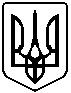 